Алгоритм – памятка для решения систем линейных уравнений с тремя неизвестными методом Крамера в Microsoft office ExcelСоставляется определитель системы отдельно выписывается столбец свободных коэффициентов: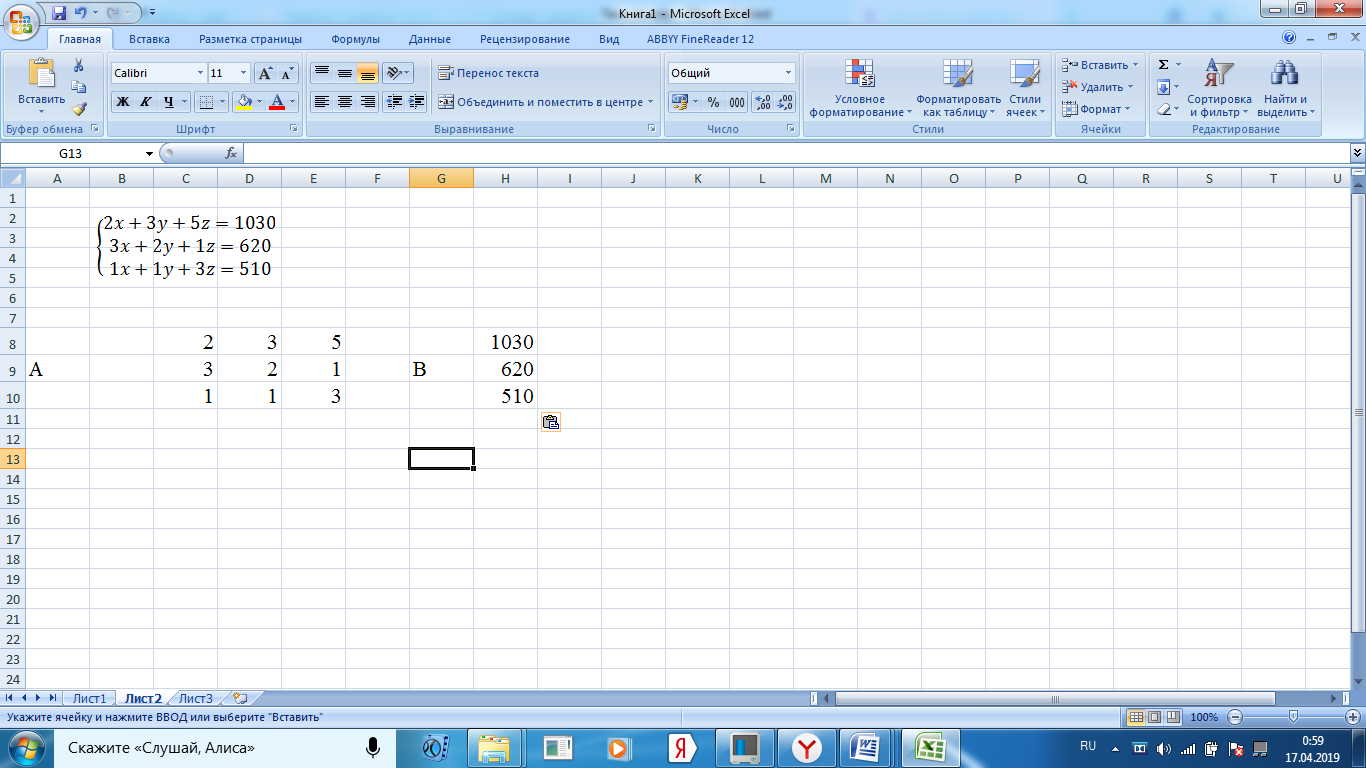 	Составить еще три определителя путем поочередной замены 1, 2 и 3 столбца столбцом свободных коэффициентов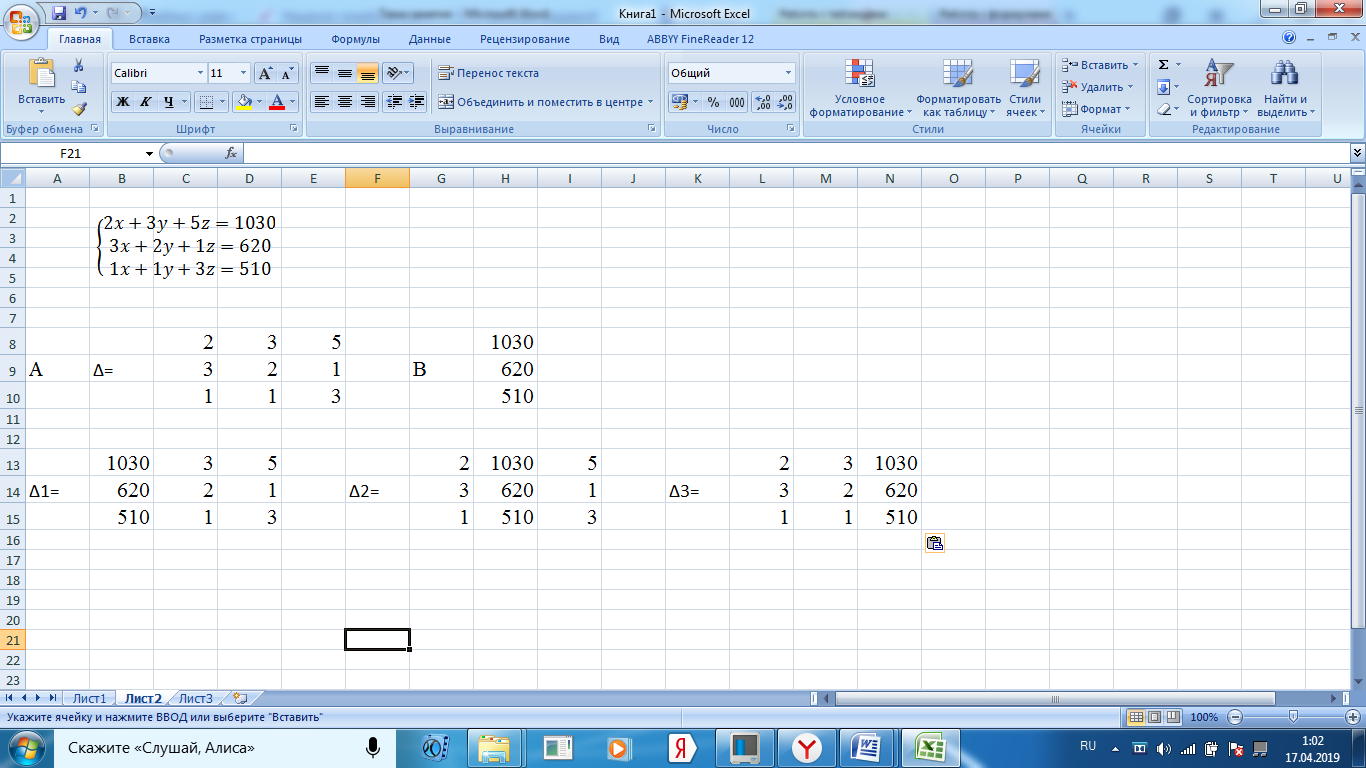 Чтобы вычислить значение определителя надо сделать ячейку активной, щелкнув по ней кнопкой мыши, затем вызвать функцию МОПРЕД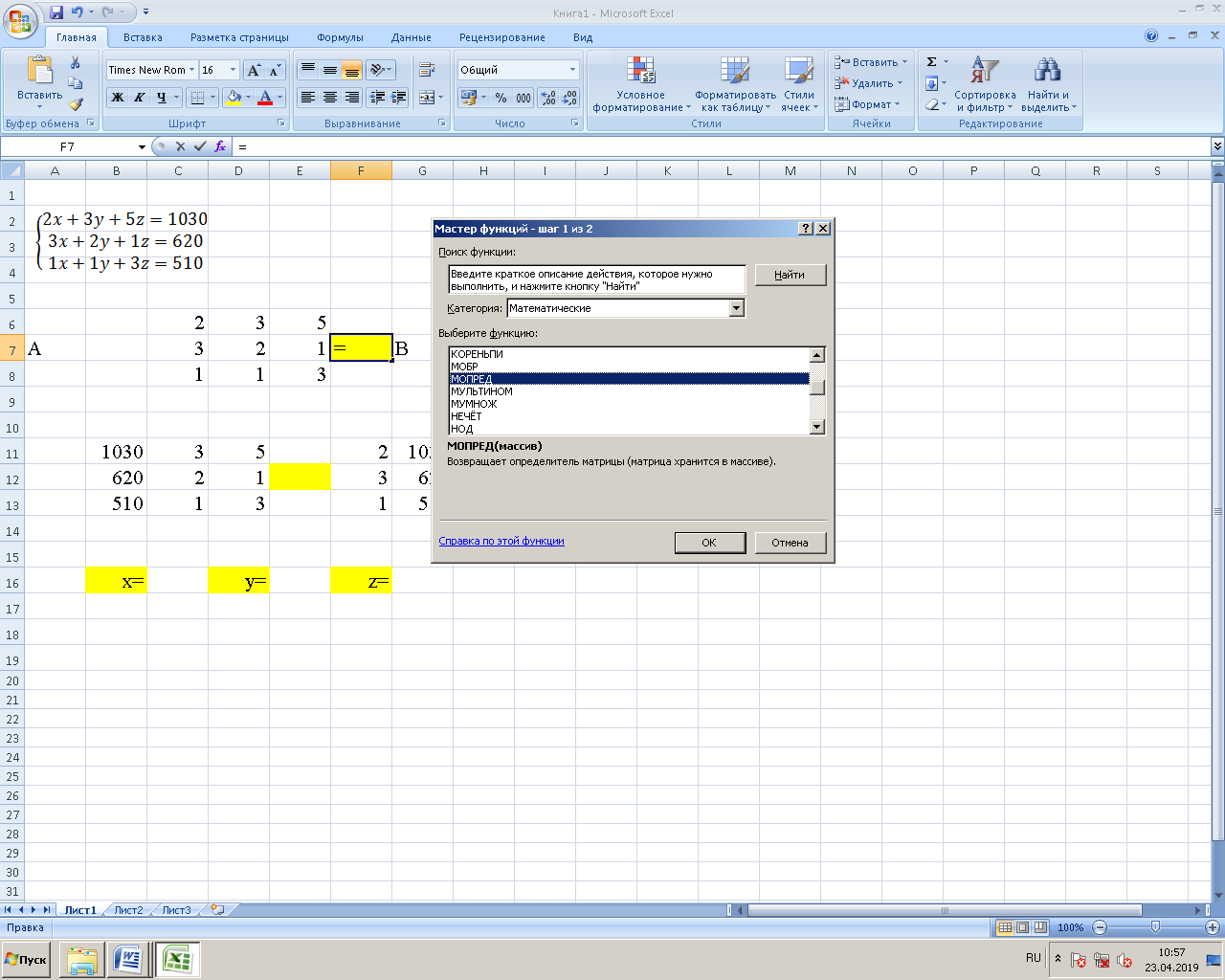  Функция МОПРЕД имеет следующий синтаксис МОПРЕД (массив), т.е. надо в появившемся диалоговом окне ввести массив (значение) нашего определителя, это можно сделать как в ручную, так и выделением определителя, тогда массив запишется автоматически, после чего нажимаем на кнопку «ОК»: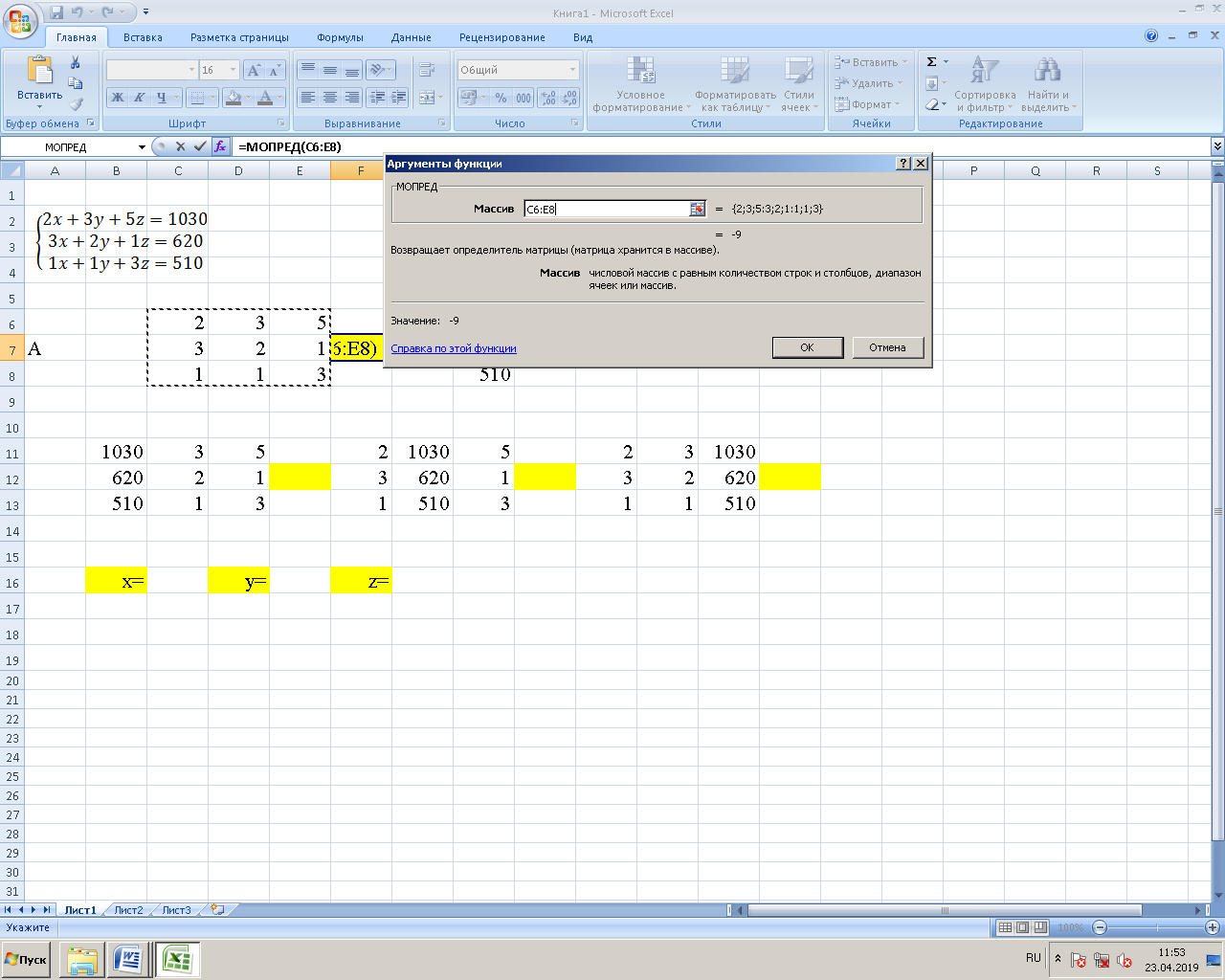  В активной ячейке появляется ответ, т.е. найденный определитель.Проводим аналогичные действия из пункта 4 для следующих трех определителей.Находим значения неизвестных, для этого делаем ячейку активной а в строке функция ставим знак «=» и прописываем формулу деления, а именно, название ячеек в которой вычислен первый определитель, ставим знак «/» и название ячейки в которой вычислен главный определитель.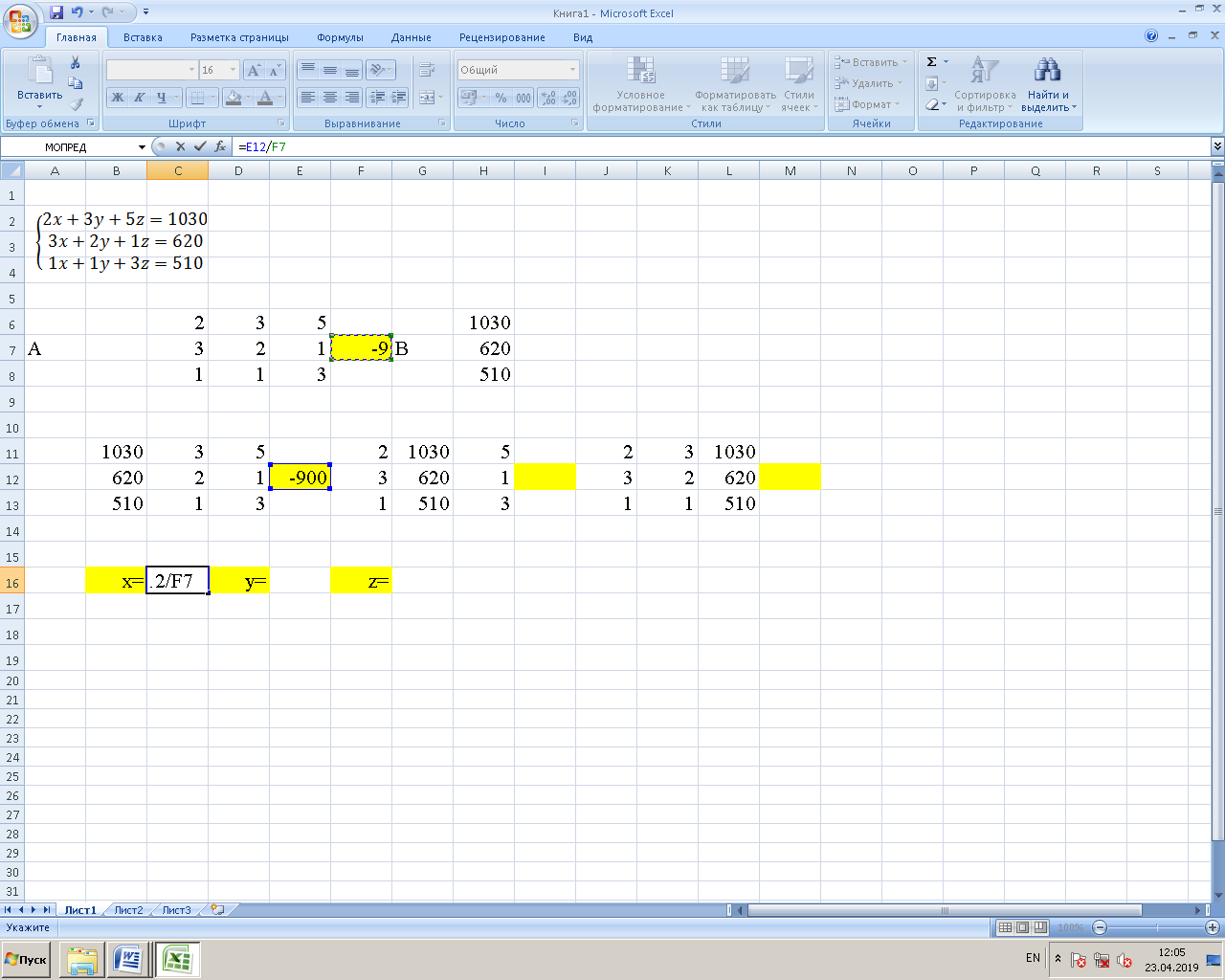 Аналогично вычисляем y и z.